By your grace 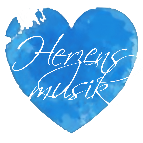 6/8: 70-72Vorspiel:                A       Ɩ D    Ɩ    A  Ɩ          Ɩ   f#m  Ɩ D        Ɩ  A    Ɩ        Ɩ               F#m  Ɩ D   Ɩ  A     Ɩ          Ɩ f#m    Ɩ D       Ɩ   A    Ɩ        ƖVers: 1                  A     Ɩ   D      Ɩ    A    Ɩ          Ɩ  f#m     Ɩ D         Ɩ  A         Ɩ           ƖThere is peace in      you,          feel peace      in the heart.               F#m  Ɩ   D      Ɩ  A      Ɩ          Ɩ  f#m      Ɩ D         Ɩ   A       Ɩ            ƖWhen it shows you will see,         peace comes over the world.Vers: 2 There’s a light in you, feel light in the heart.When it shows you will see, light comes over the world.Vers: 3 By your grace I am, by your grace I am.       By your grace I am, all by your grace.Vers: 4 By your love I am, by your love I am.     By your love I am, all by your love.ZW: Solo GitarreRef: 2x         A       Ɩ D        Ɩ    A  Ɩ          ƖMay the sun of you love shine throught,         c#m  Ɩ D        Ɩ  E4    Ɩ E       Ɩevery night and day of my life,         D        Ɩ           Ɩ  E4    Ɩ E       Ɩ in stillness, joy and bliss,         hm      Ɩ f#m    Ɩ E4    ƖE        :Ɩtill end of time, I’ll remember this.ZW: Solo GitarreVers: 1 - 4